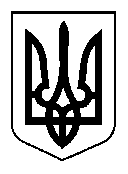     УКРАЇНА                                 КУРАХІВСЬКА СЕЛИЩНА РАДА                                      Р І Ш Е Н Н ЯВід 28.08.2018 №7/39-173          смт. КурахівкаПро скасування рішення селищної ради від 25.09.2013№ 6/41-249 «Про консультації з громадськістю з питань формуваннята реалізації державної політикив смт. Курахівка та  Гостре»	З метою приведення до чинного законодавства,  керуючись ст.26 Закону України « Про місцеве самоврядування  в Україні», селищна радаВИРІШИЛА:1. Скасувати рішення селищної ради від 25.09.2013 № 6/41-249 «Про консультації з громадськістю з питань формування та реалізації державної політики в смт. Курахівка та  Гостре»Селищний голова                                                                            І.Є.ФУНТІКОВА